Nastavni listić: Udaljenost točke od ravnine					Datum:1. . Duljine bridova kvadra ABCDEFGH iznose  |AB| = 7 cm, |AD| = 5 cm i |AE| = 9 cm. Kolika je udaljenost točke:2. Duljina brida kocke ABCDEFGH iznosi 8 cm. Odredi udaljenost:3. Duljine bridova kvadra iznose |AB|=8 cm,| BC|=6 cm i |CG|=10 cm. Točka P je sjecište dijagonala strane BCGF kvadra. Kolika je udaljenost točke P od:4. Točka M je od ravnine R udaljena 17 cm, a točka N 7 cm. Duljina ortogonalne projekcije dužine MN na tu ravninu iznosi 10 cm. Kolika je duljina dužine MN ako su točke M i N:a) s iste strane ravnine R			       b) s različitih strana ravnine Ra) G od ravnine ABC b) E od ravnine BCGc) F od ravnine DCG d) D od ravnine ABC?a) točke D od ravnine BCF b) točke G od ravnine BDF.a) ravnine EFGb) ravnine ABFc) ravnine ADH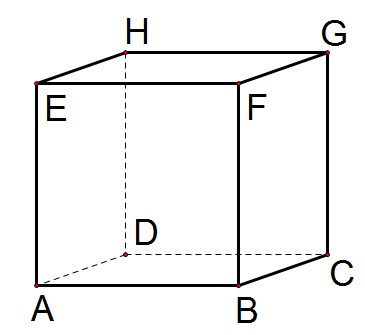 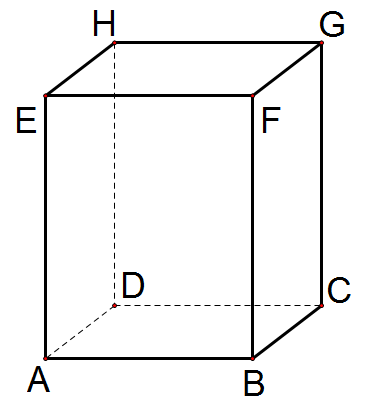 